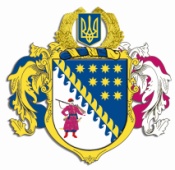 ДНІПРОПЕТРОВСЬКА ОБЛАСНА РАДАVIІ СКЛИКАННЯПостійна комісія обласної ради з питань соціально-економічного розвитку області, бюджету та фінансівпросп. Олександра Поля, 2, м. Дніпро, 49004П Р О Т О К О Л  № 67засідання постійної комісії обласної ради12 липня 2018 року							м. Дніпро15.00 годинУсього членів комісії:		 13 чол.Присутні:                   		 10 чол. (з них 4 – телеконференція)Відсутні:                     		   3 чол.Присутні члени комісії:  Ніконоров А.В., Ульяхіна А.М., Ангурець О.В., Войтов Г.О., Орлов С.О., Плахотнік О.О., Жадан Є.В. (телеконференція), Мазан Ю.В. (телеконференція), Мартиненко Є.А. (телеконференція),
Саганович Д.В. (телеконференція).Відсутні члени комісії: Шамрицька Н.А., Удод Є.Г., Петросянц М.М.У роботі комісії взяли участь:Шебеко Т.І. – директор департаменту фінансів облдержадміністрації;Коломоєць А.В. ‒ директор департаменту житлово-комунального господарства та будівництва облдержадміністрації;Кушвід О.А. – директор департаменту капітального будівництва облдержадміністрації;Павлюк Т.Ю. – провідний інспектор сектору внутрішнього аудиту департаменту  капітального будівництва облдержадміністрації;Кулик В.В. – заступник директора департаменту охорони здоров’я облдержадміністрації;Полторацький О.В. – директор департаменту освіти і науки  облдержадміністрації;Світлічна С.М. – заступник начальника управління – начальник відділу 
у справах національностей і релігій управління культури, національностей 
і релігій облдержадміністрації;Пшеничников О.П. – начальник управління молоді і спорту облдержадміністрації;Беспаленкова Н.М. – начальник управління бухгалтерського обліку, фінансів та господарської діяльності – головний бухгалтер виконавчого апарату обласної ради;Богуславська І.А. – заступник начальника управління економіки, бюджету та фінансів – начальник відділу бюджету та фінансів виконавчого апарату обласної ради;Семикіна О.С.– заступник начальника управління економіки, бюджету та фінансів – начальник відділу капітальних вкладень виконавчого апарату обласної ради;Тітовський М.С. – заступник начальника управління організаційної роботи – начальник відділу методичного забезпечення виконавчого апарату обласної ради.Головував: Ніконоров А.В.Порядок денний засідання постійної комісії:Про розгляд проекту розпорядження голови обласної ради „Про внесення змін до рішення обласної ради від 01 грудня 2017 року 
№ 268-11/VII „Про обласний бюджет на 2018 рік”. Різне.СЛУХАЛИ: 1. Про розгляд проекту розпорядження голови обласної ради „Про внесення змін до рішення обласної ради від 01 грудня 2017 року № 268-11/VІІ „Про обласний бюджет на 2018 рік”.	Інформація: директора департаменту фінансів облдержадміністрації 
Шебеко Т.І.ВИСТУПИЛИ: Ніконоров А.В., Ульяхіна А.М., Ангурець О.В., Войтов Г.О., Плахотнік О.О., Кушвід О.А., Коломоєць А.В., Кулик В.В., Світлічна С.М.ВИРІШИЛИ: 1. Інформацію директора департаменту фінансів облдержадміністрації Шебеко Т.І. взяти до відома.2. Погодити запропонований облдержадміністрацією проект розпорядження голови обласної ради „Про внесення змін до рішення обласної ради від 01 грудня 2017 року № 268-11/VІІ „Про обласний бюджет на 2018 рік” (лист облдержадміністрації від 11.07.2018 № 18-2670/0/2-18 додається на 13 арк. (26 стор.), пояснювальна записка департаменту фінансів облдержадміністрації від 11.07.2018 № 1274/0/17-18 додається на 5 арк. 
(3 стор.)) із наступними змінами, а саме:за пропозицією департаменту освіти і науки облдержадміністрації:здійснити перерозподіл планових призначень обсягу субвенції з державного бюджету місцевим бюджетам на забезпечення якісної, сучасної та доступної загальної середньої освіти „Нова українська школа” (на закупівлю комп’ютерного обладнання для початкових класів шкіл області), а саме: збільшити видатки по м. Павлоград на суму 195,912 тис. грн за рахунок відповідного зменшення видатків по м. Покров на суму 139,937 тис. грн та м. Першотравенськ на суму 55,975 тис. грн; з метою проведення протипожежних та енергозберігаючих заходів, придбання матеріалів та комплектів програмного забезпечення здійснити перерозподіл коштів загального та спеціального фондів обласного бюджету на загальну суму 1 973,9 тис. грн за кодами програмної класифікації видатків за рахунок економії коштів з утримання установ освіти;за пропозицією департаменту капітального будівництва облдержадміністрації здійснити перерозподіл бюджетних призначень між інвестиційними проектами, а саме: зменшити бюджетні призначення по проекту „Реконструкція стадіону КЗ "Нікопольська середня загальньоосвітня школа І-ІІІ ступенів № 2" м. Нікополь, вул. Героїв Чорнобиля, 68 (у т.ч. ПКД)” на суму 21 413,00 грн та збільшити бюджетні призначення по проекту „Реконструкція системи киснепостачання корпусу стаціонару та полікліники КЗ „Клінічний онкологічний диспансер” Дніпропетровської обласної ради” м. Дніпропетровськ, вул. Космічна, 21 ( у т.ч. ПКД)” на суму 21 413,00 грн.3. Рекомендувати голові обласної ради прийняти проект розпорядження „Про внесення змін до рішення обласної ради від 01 грудня 2017 року № 268-11/VІІ „Про обласний бюджет на 2018 рік” із зазначеними змінами. 4. Рекомендувати департаменту фінансів облдержадміністрації (Шебеко) надати проект рішення обласної ради „Про внесення змін до рішення обласної ради від 01 грудня 2017 року № 268-11/VІІ „Про обласний бюджет на 2018 рік” з цими змінами на чергову сесію обласної ради для затвердження.5. Рекомендувати управлінню культури, національностей і релігій облдержадміністрації (Першина) та департаменту фінансів облдержадміністрації (Шебеко) передбачити в обласному бюджеті на 
2018 рік видатки на придбання будівельних матеріалів для проведення поточного ремонту (заміна покриття для підлоги) в КЗК „Дніпровський академічний український музично-драматичний театр ім. Т.Г. Шевченка” ДОР” у сумі 250 тис. грн за рахунок перерозподілу бюджетних призначень у межах загального обсягу видатків по управлінню.Результати голосування:за 			  9проти		  -утримались 	  1усього 		10СЛУХАЛИ: 2. Різне.Про забезпечення лікарськими засобами центрів первинної медико-санітарної допомоги та лікарень області (у т.ч. за рахунок коштів державного бюджету).Інформація: Кулик В.В. – заступника директора департаменту охорони здоров’я облдержадміністрації.ВИСТУПИЛИ: Ніконоров А.В., Ангурець О.В.ВИРІШИЛИ: Інформацію заступника директора департаменту охорони здоров’я облдержадміністрації Кулик В.В. взяти до відома.Результати голосування:за 			10проти		  -утримались 	  -усього 		10Голова комісії							А.В. НІКОНОРОВСекретар засідання комісії								С.О. ОРЛОВ 